SchulversuchspraktikumMarlene EberlSommersemester 2014Klassenstufen 5 & 6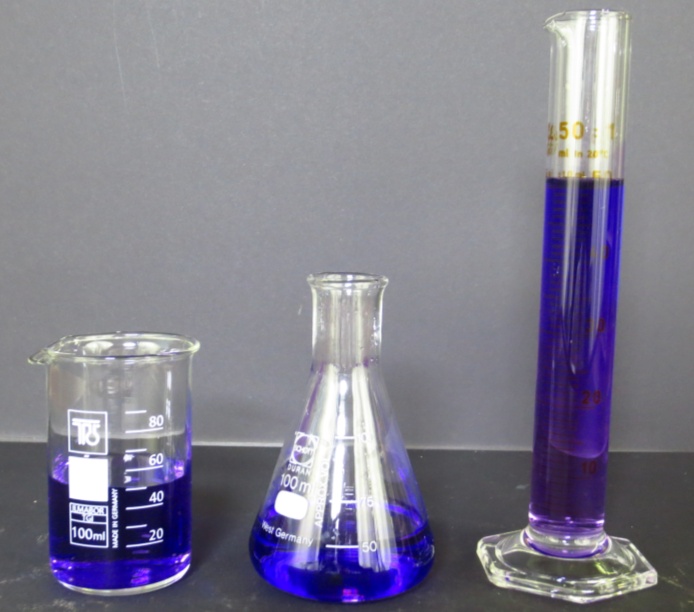 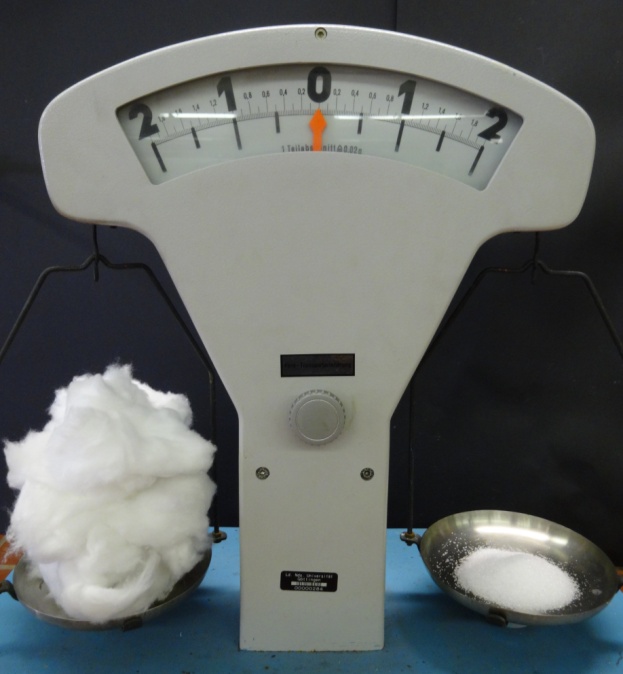 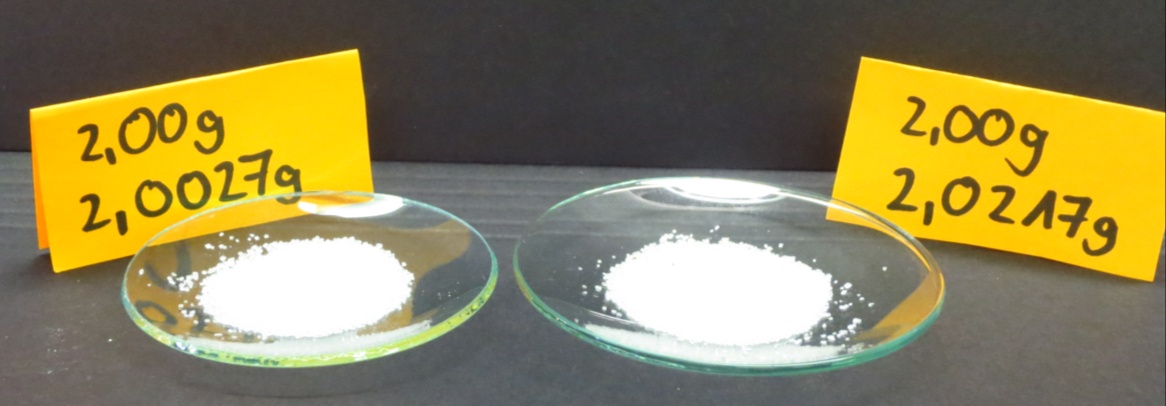 Einfache MessgeräteBeschreibung  des Themas und zugehörige LernzieleDas Thema „Einfache Messgeräte“ lässt sich nicht direkt im Kerncurriculum finden, hat aber für viele Bereiche eine große Bedeutung. Unter dem Punkt „Bildungsbeitrag der Naturwissenschaften“ wird das naturwissenschaftliche Arbeiten als ein Hauptaspekt der naturwissenschaftlichen Grundbildung genannt, wobei unter naturwissenschaftlichem Arbeiten vor allem das Experiment eine große Rolle spielt und einfache Messgeräte sind wiederum von großer Bedeutung beim Experimentieren. Allgemein weisen auch die Anforderungsbereiche I und II darauf hin, dass fachspezifische Arbeitsweisen (insbesondere experimentelle) nachvollzogen bzw. beschrieben werden sollen und einfache Experimente durchgeführt und geplant werden sollen. Speziell für das Fach Chemie lassen sich in den verschiedenen Basiskonzepten, vor allem in den Kompetenzbereichen Fachwissen und Erkenntnisgewinnung, immer wieder Verweise auf sachgerechtes Experimentieren finden bzw. es wird vorausgesetzt, dass die Schüler und Schülerinnen bestimmte Stoffeigenschaften messen können. Die Unterrichtseinheit ist aus genau diesem Grund von essentieller Bedeutung für die Schüler und Schülerinnen, da im Verlauf des naturwissenschaftlichen Unterrichts immer wieder auf diese einfachen und grundlegenden Kenntnisse der Handhabung einfacherer Messgeräte zurück gegriffen wird. Daher bieten die im Folgenden vorgestellten Experimente Möglichkeiten zum Erlernen und Üben der korrekten Handhabung der in Experimenten am häufigsten vorkommenden einfachen Messgeräte (Thermometer (V4 und V5), Barometer (V7), Messzylinder (V6), Waage (V1-3)). Die Lernziele dieser Unterrichtseinheit lassen sich folgendermaßen formulieren: Am Ende der Einheit beschreiben die Schüler und Schülerinnen verschiedene Messgeräte und können sie korrekt und sicher verwenden. Sie können außerdem die Wichtigkeit der Benutzung von Messgeräten und die Bedeutsamkeit des sorgfältigen Arbeitens  von Beispielen erklären. Lehrerversuche V1 – Pendel-WaageMaterialien: 		Pendelwaage, Gewichte, Bechergläser [400 mL], SpatelChemikalien:		Watte, ZuckerDurchführung: 			Auf eine der Waagschalen wird ein 50 g Gewicht gestellt. Auf die andere wird nun nach und nach Watte gegeben, bis die Waage ausgeglichen ist. Anschließend wird die Watte in ein 500 mL Becherglas umgefüllt. Im zweiten Schritt wird nun auf die freie Waagschale Zucker gegeben, bis die Waage wieder ausgeglichen ist. Auch der Zucker wird dann in ein 500 mL Becherglas umgefüllt. Beide Bechergläser werden zum Vergleich nebeneinander gestellt. Abschließend wird der Zucker in die eine Waagschale gefüllt und die Watte in die zweite Waagschale.Beobachtung:			Das Becherglas mit der Watte scheint voll zu sein, während das Becherglas mit dem Zucker fast leer aussieht. Die Waage ist im Gleichgewicht, wenn sich der Zucker in der einen und die Watte in der anderen Waagschale befinden.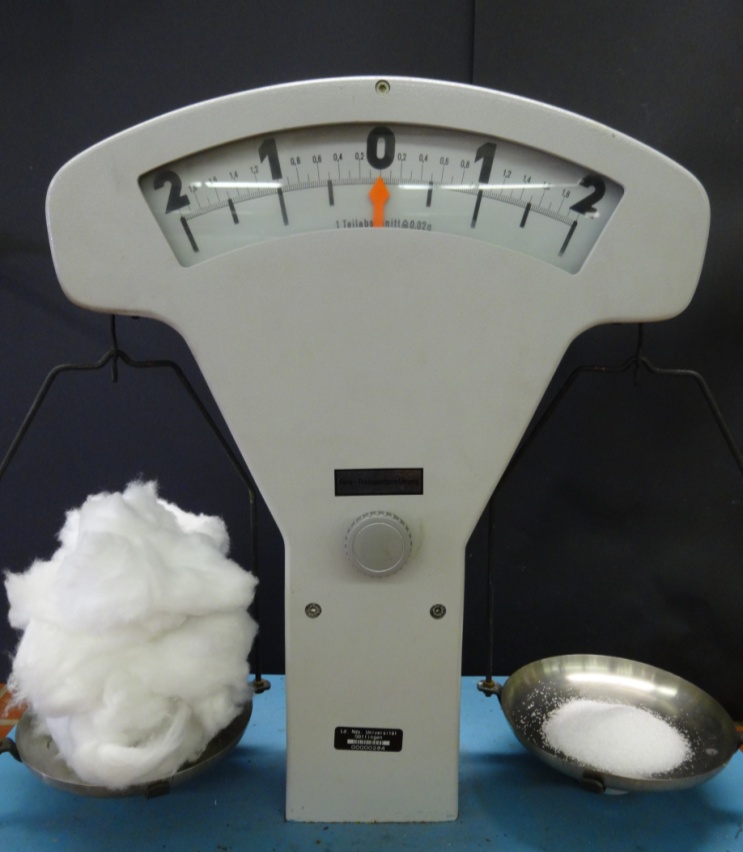 Abb. 1 -  Pendelwaage: Watte vs. ZuckerDeutung:			In den Bechergläsern befinden sich jeweils 30 g Watte bzw. Zucker, es sieht aber so aus als wäre es viel mehr Watte als Zucker. Die Watte nimmt bei gleichem Gewicht ein größeres Volumen ein als der Zucker, gleiches Gewicht bedeutet also nicht automatisch auch gleiches Volumen.  Die visuelle Wahrnehmung reicht zum Wiegen nicht aus.Entsorgung:	      HausmüllLiteratur:	            ---Lehrer-Schüler-DemonstrationsversuchV2 – Welches Becherglas ist am schwersten?Materialien: 		12 Bechergläser [250 mL], Waage, blickdichte TücherChemikalien:		Zucker, WasserDurchführung: 			Die Lehrperson bereitet die 12 Bechergläser vor der Stunde folgendermaßen vor: 4 Bechergläser bleiben leer, in 4 Bechergläser wird Zucker gefüllt (a-100 g, b-50 g, c-25 g, d-10 g) und in die übrigen 4 Bechergläser wird Wasser gefüllt (a-200 g, b-100 g, c-50 g, d-20 g). Die Bechergläser werden entsprechend ihrer Kennzeichnung in vier Dreiergruppen (a-d) aufgeteilt, wobei jeweils ein leeres, ein mit Zucker gefülltes und ein mit Wasser gefülltes Becherglas eine Gruppe bilden. Alle Bechergläser werden mit einem Tuch abgedeckt. Zu Beginn des eigentlichen Versuches bittet die Lehrperson einen Schüler/eine Schülerin nach vorne, um bei dem Versuch zu assistieren. Der Schüler/die Schülerin bringt nun die Bechergläser der ersten Gruppe (größte Differenzen) durch haptisches Abwägen in eine Gewichtsrangfolge. Diese wird anschließend auf der Waage überprüft. Genauso wird mit den übrigen drei Becherglasgruppen verfahren. Beobachtung:			Das Abschätzen der Gewichtsrangfolge ist bei den ersten zwei Gruppen recht einfach. Je kleiner die Differenzen sind, desto schwieriger wird es. Bei der letzten Gruppe ist es ohne Waage nicht mehr möglich.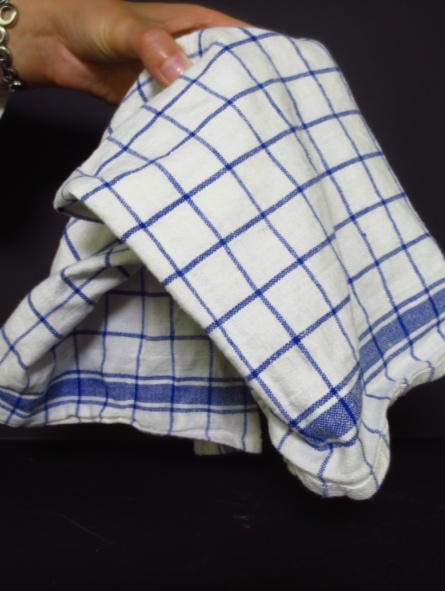 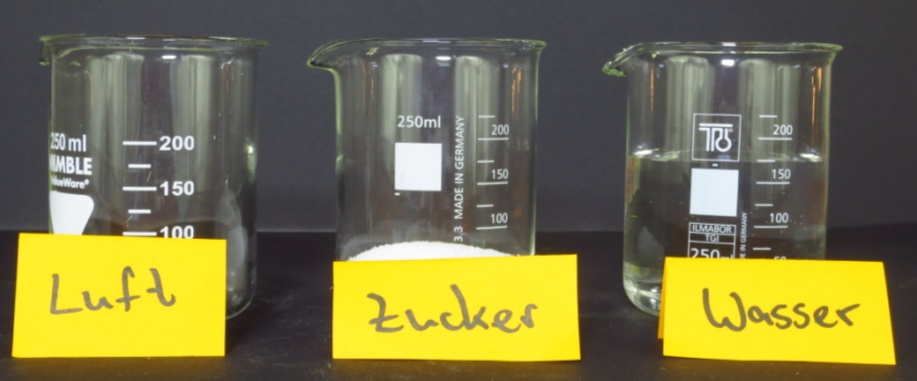 Abb. 2 – Abschätzen des Gewichts mit haptischer Wahrnehmung.    Abb. 3 – verschieden schwere BechergläserDeutung:			Die haptische Wahrnehmung hat ihre Grenzen. Um Gewicht/Massen exakt zu bestimmen, ist das Benutzen einer Waage nötig. Entsorgung:	      Haushaltsmüll, AbflussLiteratur:	            ---SchülerversucheV 3 – FeinwaageMaterialien: 		2 Bechergläser [250 mL], 2 Uhrgläser, Spatel, Waage, FeinwaageChemikalien:		Wasser, Sand, ZuckerDurchführung: 			Versuchsteil a): In ein Becherglas wird bis zur 200 mL Marke Wasser gefüllt, in das zweite bis zur 200 mL Marke Sand. Beide Bechergläser werden nacheinander auf einer Waage gewogen und die Werte notiert. Anschließend werden die Bechergläser jeweils geleert, erneut gewogen, die Werte notiert und von den zuvor erhaltenen Werten abgezogen. Die Gewichte von Sand und Wasser bei einem Volumen von 200 mL werden verglichen. 		Versuchsteil b): Auf einer Waage werden auf zwei Uhrgläsern jeweils 2 g Zucker abgewogen. Anschließend werden die Uhrgläser auf einer Feinwaage gewogen und die Werte notiert. Als drittes werden die Uhrgläser jeweils leer auf der Feinwaage gewogen und die erhaltenen Werte von den Werten mit Zucker abgezogen. Die so errechneten Massen an Zucker werden miteinander verglichen. Beobachtung:		Versuchsteil a): Der Sand wiegt mehr als das Wasser.		Versuchsteil b):	Die auf der normalen Waage abgewogenen 2 g sind bei Überprüfung mit der Feinwaage nicht genau gleich. 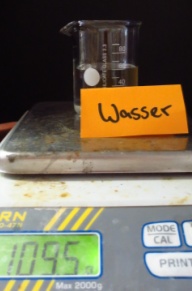 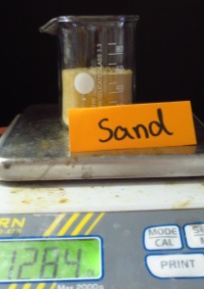 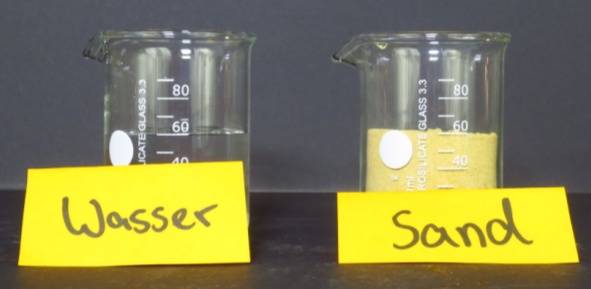 Abb. 4-6 -  Vergleich Volumen und Masse von Wasser und Sand Deutung:		Versuchsteil a): Gleiches Volumen bedeutet nicht automatisch gleiche Masse. Die visuelle Wahrnehmung reicht nicht aus, um zu sagen ob etwas gleich schwer ist oder nicht. 		Versuchsteil b): Eine Feinwaage wiegt exakter als eine normale Waage, da sie mehr Stellen nach dem Komma anzeigen kann. Man muss beim Abwiegen sehr sorgfältig arbeiten, um genaue Ergebnisse zu erhalten.Entsorgung:	       Haushaltsmüll, AbflussLiteratur:	             ---V 4 – Korrekte Handhabung eines ThermometersMaterialien: 		Thermometer, 3 Bechergläser [250 mL], Bunsenbrenner, Dreifuß, Drathnetz, Streichhölzer, Glasstab,  StoppuhrChemikalien:		Wasser, EisDurchführung: 			Versuchsteil a):	Ein Becherglas wird mit 100 mL Wasser gefüllt. Zuerst wird das Thermometer über die Flüssigkeit gehalten, die                                   Temperatur abgelesen und notiert. Als zweites wird die                                      Glasspitze in das Wasser eingetaucht, die Temperatur  abgelesen und notiert. Zuletzt wird das Thermometer mit dem gesamten Glasgefäß in das Wasser getaucht und wieder die Temperatur abgelesen und notiert. Die drei notierten Temperaturen werden miteinander verglichen.		Versuchsteil b): Das Becherglas aus Versuchsteil a wird auf das Drathnetz  über dem Bunsenbrenner gestellt. Es wird zwei Minuten                                   lang (Stoppuhr) erhitzt. Zuerst wird das Thermometer                                    über der Flüssigkeit gehalten, bis die Säule nicht mehr                                    weiter steigt, die Temperatur abgelesen und notiert. Anschließend wird analog zu Versuchsteil a erst nur die Spitze in das Wasser eingetaucht und dann das gesamte Glasgefäß. Beide Male wird, sobald die Säule nicht mehr 	steigt, die Temperatur abgelesen und notiert. Abschließend werden auch hier alle drei Werte miteinander verglichen.		Versuchsteil c): Ein zweites Becherglas wird mit 100 mL Wasser gefüllt und 	zwei Minuten lang (Stoppuhr) über dem Bunsenbrenner erhitzt. Anschließend wird Versuchsteil b in umgekehrter Reihenfolge durchgeführt. Zuerst wird das gesamte Glasgefäß in das Wasser eingetaucht, anschließend nur die Spitze und zuletzt wird die Temperatur über der Flüssigkeit gemessen. Dabei wird jedes Mal gewartet, bis die Skala nicht weiter sinkt, bevor die Temperatur abgelesen und notiert wird. Auch diese Werte werden miteinander verglichen. Zuletzt werden die Ergebnisse aus den Versuchsteilen a-c miteinander verglichen.		Versuchsteil d): In das dritte Becherglas wird 100 mL Wasser gefüllt, an-	 schließend wird Eis dazu gegeben und mit einem Glasstab umgerührt. Nun wird zunächst die Temperatur über dem Eiswasser gemessen, als zweites mit eingetauchter Spitze und als drittes mit komplett eingetauchtem Glasgefäß. Jedes Mal wird die Temperatur abgelesen und notiert. Ab-	schließend werden alle Werte miteinander verglichen. Beobachtung:			Versuchsteil a): Die Temperaturen sind alle gleich. 		Versuchsteil b): Die Temperatur über dem Wasser ist am niedrigsten, mit 	eingetauchter Spitze in der Mitte und mit gesamt eingetauchtem Glasgefäß am höchsten.		Versuchsteil c): analog zu Versuchsteil b)		Versuchsteil d): Die Temperatur über dem Wasser ist am höchsten, mit 	eingetauchter Spitze in der Mitte und mit gesamt eingetauchtem Glasgefäß am niedrigsten.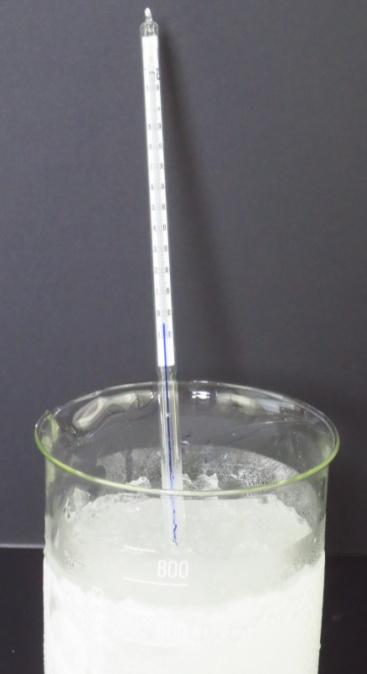 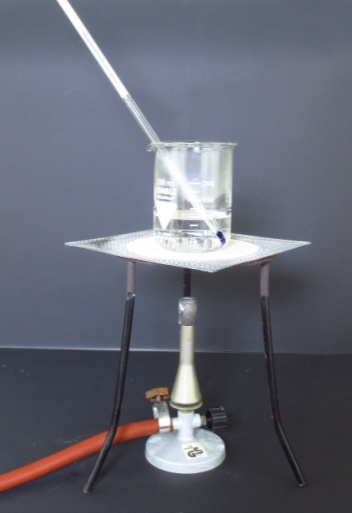 Abb. 7-8 – Möglichkeiten zum VersuchsaufbauDeutung:		Der Versuch zeigt, dass es einen Unterschied macht wo gemessen wird und es nicht beliebig ist.  [Anmerkung der Lehrperson sollte hier folgendes sein: Um die Temperatur einer Flüssigkeit exakt zu messen, muss das Thermometer komplett in die Flüssigkeit eingetaucht sein und es sollte ab und zu mit einem Glasstab umgerührt werden.]Entsorgung:	      AbflussLiteratur:		---V 5 – FlaschenthermometerMaterialien: 		Glasflasche (möglichst schmaler Hals, 0,2 L – 0,33 L), Filzstifte, Trinkhalm (möglichst durchsichtig), Schere, Tesafilm, Lineal, Stück Papier/PappeChemikalien:		Wasser, farbige Tinte oder Lebensmittelfarbe, KneteDurchführung: 		1. Die Glasflasche wird zu ¾ mit Wasser gefüllt.		2. Ein paar Tropfen Tinte werden zum Wasser gegeben, sodass sich dieses  		    färbt.		3. Der Trinkhalm wird ins Wasser getaucht (es sollten ca. 5-7 cm aus der         	     Falsche herausstehen) und mit Knete am Flaschenhals befestigt. Die  	     Knete soll luftdicht abschließen.		4. Es wird vorsichtig in den Trinkhalm geblasen, sodass das Wasser auf-		     steigt. Wenn das Wasser im Trinkhalm ein Stück weit über dem von Kne-		     te bedeckten Hals steht, wird aufgehört. 		5. Mit der Schere wird ein etwa 5 x 4 cm großes Stück aus der Pappe bzw. 	     dem Papier ausgeschnitten und mit dem Tesafilm am Trinkhalm befes-	     tigt.		6. Das Thermometer wird an einen Ort mit stabiler Temperatur gestellt und 	     für 30 Minuten dort stehen gelassen. Anschließend wird der Stand mit 	     Hilfe des Filzstiftes auf der Pappe/dem Papier markiert. An einem ande-	     ren Thermometer wird die Raumtemperatur abgelesen und neben den 	     Strich geschrieben.		7. Das Thermometer wird nun in die Sonne oder den Kühlschrank gestellt 	     und nach einiger Zeit wird erneut der Füllstand markiert.Beobachtung:			Die Flüssigkeitssäule steigt bei Erwärmung an, bei Abkühlung sinkt sie ab.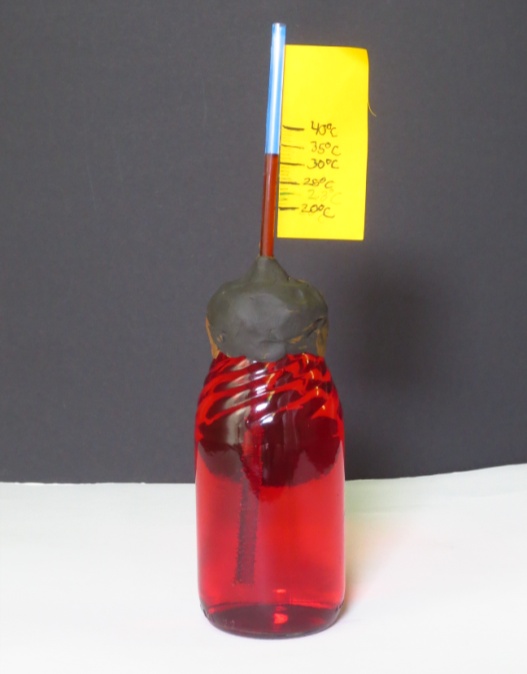 Abb. 9 – Beispiel fertiges FlaschenthermometerDeutung:		An einem warmen Ort erwärmt sich die Luft in der Flasche und dehnt sich aus. Dabei drückt sie auf das Wasser, das nun in den Trinkhalm ausweicht. Bei Abkühlung zieht sich die Luft in der Flasche zusammen, das Wasser aus dem Trinkhalm sinkt nach unten.Entsorgung:	      kann mit nach Hause genommen werden; Abfluss   Literatur:                      A. van Saan, 365 Experimente Für Jeden Tag, moses Verlag GmbH, 4. Auflage, 2010, S. 97.V6 – Der MesszylinderMaterialien: 		Messzylinder [50 mL], Becherglas [100 mL], Erlenmeyerkolben [100 mL]Chemikalien:		WasserDurchführung: 		Versuchsteil a): Der Messzylinder, das Becherglas und der Erlenmeyer-	 kolben werden zunächst leer gewogen und die Massen notiert. Anschließend werden sie bis zur 50 mL Marke mit Wasser gefüllt und erneut gewogen. Die Differenzen zwischen leeren Messgeräten und den gefüllten werden berechnet und die drei Werte miteinander verglichen.			Versuchsteil  b):  Der Erlenmeyerkolben und das Becherglas werden bis zur 	50 mL Marke mit Wasser gefüllt. Dann wird das Wasser aus dem Erlenmeyerkolben in den Messzylinder gekippt und der Füllstand an diesem abgelesen. Anschließend wird das Wasser aus dem Messzylinder ausgekippt und das Wasser des Becherglases eingefüllt. Auch hier wird der Füllstand abgelesen. Die beiden Werte werden mit dem ursprünglich eingefüllten Wert von 50 mL verglichen.Beobachtung:		Versuchsteil a): Im Messzylinder befinden sich exakt 50 mL Wasser, im 	Becherglas sind es etwas mehr und im Erlenmeyerkolben deutlich weniger. 		Versuchsteil b): Sowohl das Wasser aus dem Erlenmeyerkolben als auch 	das Wasser aus dem Becherglas erreicht im Messzylinder nicht den Füllstand von 50 mL. Es ist weniger Wasser.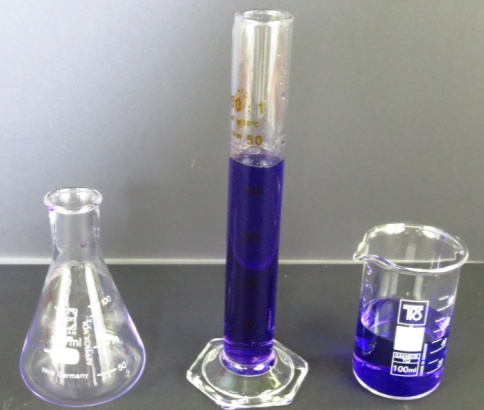 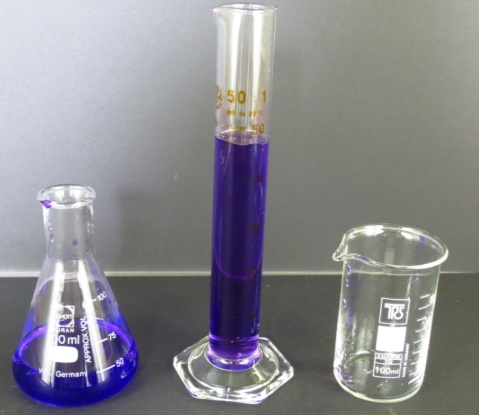 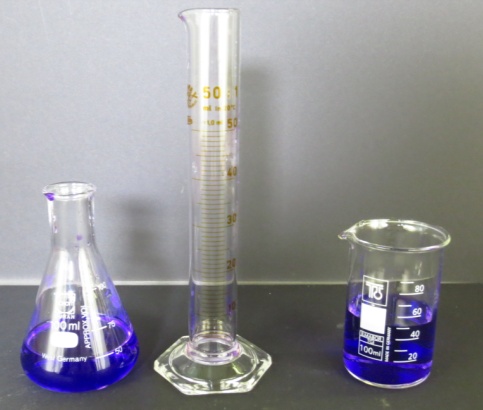 Abb. 0-12 – Unterschiedliche Füllstände in Versuchsteil bDeutung:	      Es gibt Unterschiede beim Abmessen mit den verschiedenen Geräten. [Hier sollte folgende Anmerkung der Lehrperson folgen: Das Abmessen einer Flüssigkeit im Becherglas oder Erlenmeyerkolben ist nicht so genau wie mit einem Messzylinder. Es sollte also ein Messzylinder verwendet werden.]		Entsorgung:	      AbflussLiteratur:	            ---V7 – Das FlaschenbarometerMaterialien: 		leere Plastikflasche [0,5 L], Untertasse, Filzstift, Papier, Tesafilm, SchereChemikalien:		WasserDurchführung: 			1. Die Untertasse wird halb und die Flasche zu ¾ mit Wasser gefüllt.		2. Die Flaschenöffnung wird mit den Fingern verschlossen und die Flasche 	     umgedreht, sodass sie auf dem Kopf steht.		3. Die Finger werden weggenommen und die Flasche schnell mit der Mün-	     dung nach unten auf die mit Wasser gefüllte Untertasse gestellt. 		4. Ein Papierstreifen wird ausgeschnitten und mit Tesafilm mittig auf der 	     Flasche befestigt.		5. Mit einem Filzstift wird der Wasserstand markiert und das Datum dane-	     ben geschrieben. 		6. Die Flasche wird an einen Ort gestellt, an der sie für ein paar Wochen 	      stehen bleiben kann. Der Stand des Barometers wird immer mal wieder 	      überprüft.Beobachtung:		Das Wasser fließt nicht aus der Flasche. Die Flüssigkeitssäule fällt nur leicht ab und bleibt dann stabil. Bei erneutem Ablesen ist ein Steigen oder Fallen der Säule zu beobachten.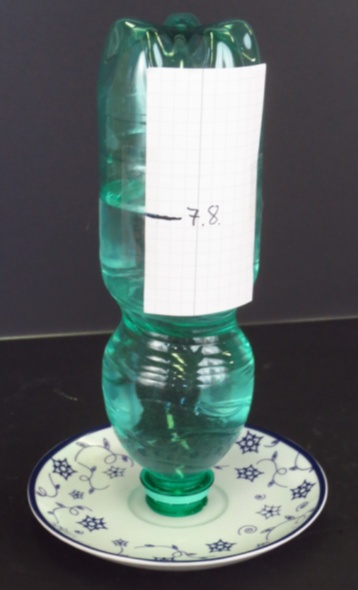 Abb. 3 -  Beispiel FlaschenbarometerDeutung:		Die Flüssigkeitssäule fällt und steigt mit dem vorherrschenden Luftdruck. Die Luft oberhalb des Wassers in der Untertasse drückt gegen das Wasser und verhindert dadurch ein Ausfließen der Flasche.Entsorgung:	      kann mit nach Hause genommen werden; Abfluss   Literatur:	A. van Saan, 365 Experimente Für Jeden Tag, moses Verlag GmbH, 4. Auflage, 2010, S. 90.Welche Temperatur hat das Wasser?Aufgabe 1: Lies die Temperaturen an den Thermometern ab und notiere sie darunter.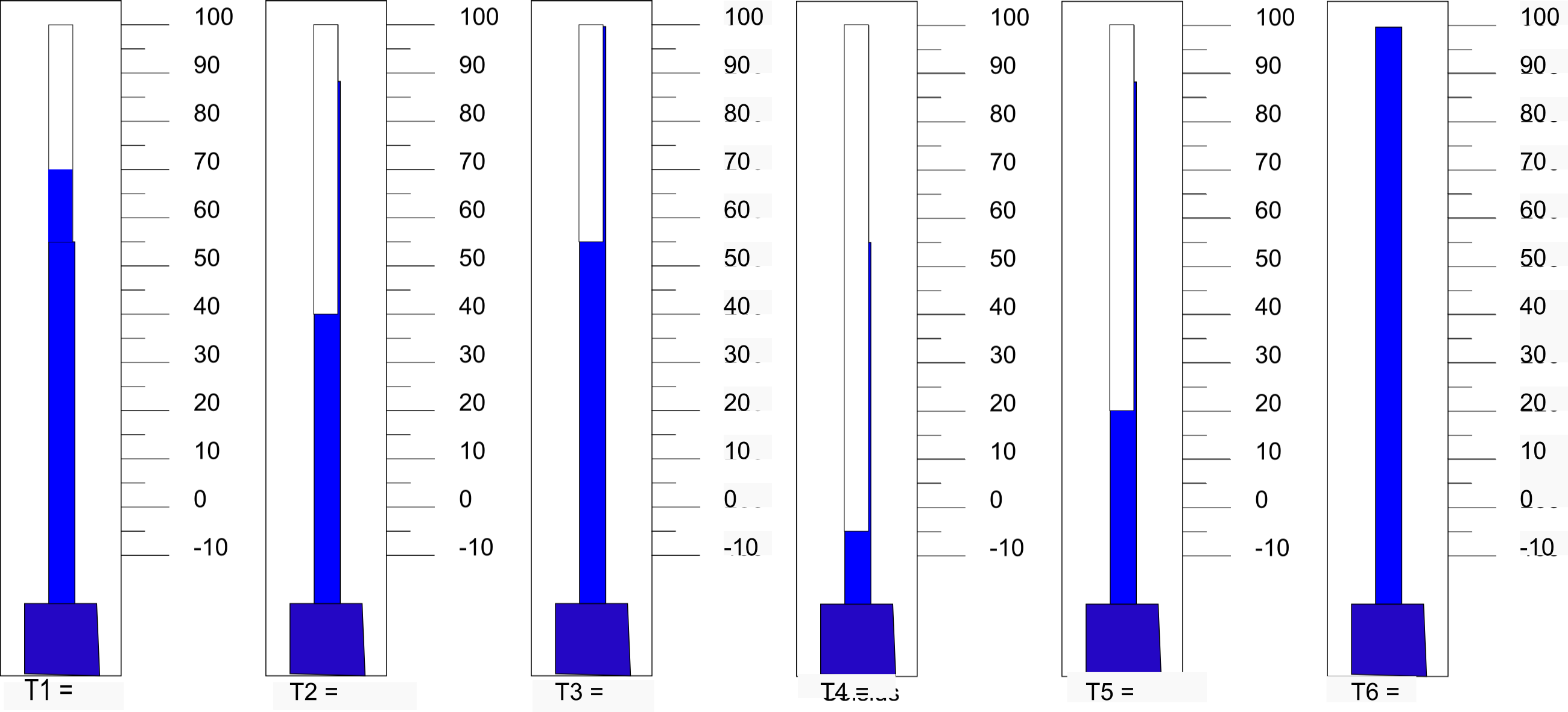 T1 =                        T2 =                       T3 =                       T4 =                        T5 =                      T6 =Aufgabe 2: Du möchtest ein heißes Bad (37°C) nehmen, das Thermometer zeigt aber direkt unter dem Wasserhahn nur 33°C an. Musst du den Warmwasserhahn oder den Kaltwasserhahn aufdrehen damit die Temperatur steigt? Ist es sinnvoll direkt unter dem Wasserhahn zu messen? Begründe deine Antwort in wenigen Sätzen und erkläre dabei, worauf beim Temperaturmessen mit einem Thermometer geachtet werden muss.Aufgabe 3: Die drei untenstehenden Thermometer zeigen Temperaturen in verschiedenen Messskalen (Celsius, Kelvin und Fahrenheit) an. Im Unterricht hast du die Umrechnungsfaktoren in die bei uns übliche Celsiuseinheit kennengelernt. Zur Erinnerung: 30°C ≙ 303,15 K und 86°F. Lese die Temperaturen zunächst in den jeweiligen Einheiten ab. Rechne sie dann gegebenenfalls in Celsius um. Welches der drei Thermometer zeigt die Temperatur des Wassers aus Aufgabe 2?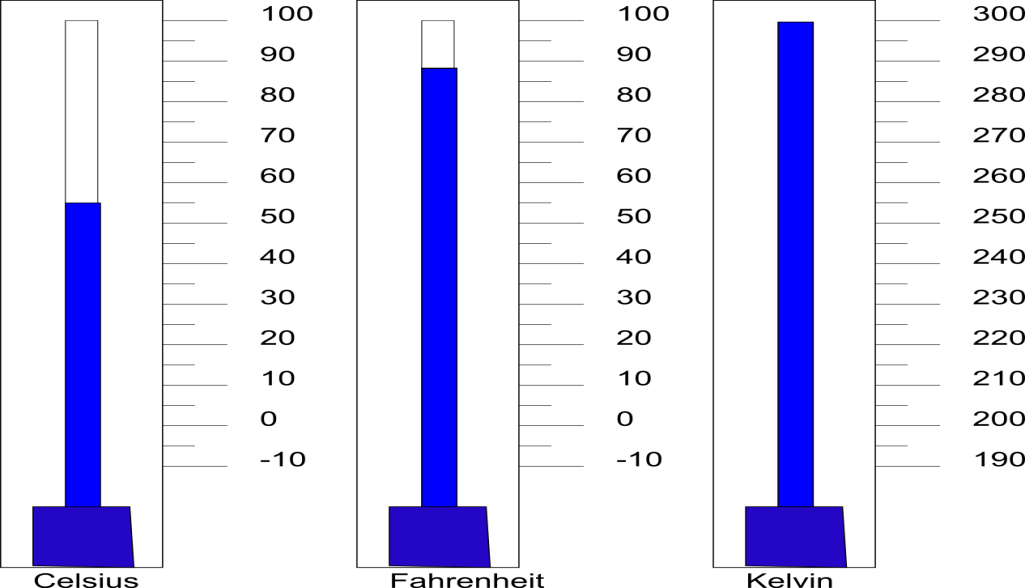 Reflexion des ArbeitsblattesDas Arbeitsblatt befasst sich mit dem Ablesen von Temperaturen an Thermometern, der korrekten Handhabung von Thermometern beim Messen einer Temperatur sowie dem Transfer zu anderen Messskalen. Die Schüler und Schülerinnen können mit Hilfe dieses Arbeitsblattes ihr erlerntes Wissen in Bezug auf Thermometer und deren korrekte Handhabung üben und auch testen. Die dritte Aufgabe verfolgt dabei das Ziel einer Transferleistung. Es bietet sich an, dieses Arbeitsblatt im Anschluss an die Versuche V4 und V5 bearbeiten zu lassen. Darüber hinaus ist es denkbar, es als Teil des Laborführerscheins einzusetzen, um grundlegende Experimentierfähigkeiten zu überprüfen. Natürlich lässt es sich auch in anderen Themengebieten der Naturwissenschaften, wie etwa im Biologieunterricht in der Einheit Wetter einsetzen.Erwartungshorizont (Kerncurriculum)Wie oben beschrieben kann das Arbeitsblatt zusammen mit den unter 2-4 beschriebenen Versuchen dazu verwendet werden, die Experimentierfähigkeit mit einfachen Messgeräten zu schulen. Es gibt keinen direkten Bezug zum Kerncurriculum jedoch einige implizite, da Experimentieren an einigen Stellen vorausgesetzt wird. So lässt sich der Erwartungshorizont des Kerncurriculums zu diesem Arbeitsblatt grob im Basiskonzept Stoff-Teilchen finden und sich auf alle Aufgaben beziehen:Fachwissen: Die SuS unterscheiden Stoffe anhand ausgewählter messbarer Eigenschaften. Erkenntnisgewinnung: Die SuS experimentieren sachgerecht nach Anleitung. Bewertung: Die SuS unterscheiden förderliche von hinderlichen Eigenschaften für die bestimmte 	         Verwendung eines Stoffes. Der unter Bewertung genannte Punkt bezieht sich auf Stoffeigenschaften, allerdings kann man ihn genauso unter dem Aspekt der Verwendung geeigneter Messmethoden betrachten.Aufgabe 1 bezieht sich auf den Anforderungsbereich I.Aufgabe 2 bezieht sich auf den Anforderungsbereich II.Aufgabe 3 bezieht sich auf den Anforderungsbereich III.Erwartungshorizont (Inhaltlich)Aufgabe 1: T1 = 70°C ; T2 = 40°C ; T3 = 55°C ; T4 = -5°C ; T5 = °C ; T6 = 100°CAufgabe 2:  Ich muss den Warmwasserhahn aufdrehen, damit die Temperatur steigt. Es ist nicht sinnvoll direkt unter dem Wasserhahn zu messen, da dort das heiße Wasser zuerst hinfließt. Besser ist es in der Mitte der Badewanne zu messen und das Wasser vorher gut durchzumischen/durchzurühren. Aufgabe 3: Celsius: 55°C ; Fahrenheit: 89°F ; Kelvin: 300°K	89°F entsprechen 33°C und 300°K sind 26,85°C. Das Fahrenheit Thermometer zeigt die Temperatur des Badewassers aus Aufgabe 2 an. 